ROMÂNIA • MINISTERUL EDUCAŢIEI 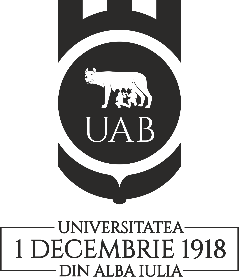 UNIVERSITATEA „1 DECEMBRIE 1918” DIN ALBA IULIAReferat de decontare  cheltuieli din fondurile pentru cercetare științifică, conform Ordinului nr. 3747/28.04.2021	Subsemnatul/a ................................................................................................, cadru didactic având  funcția de .................................................... la Facultatea ..............................................................................., Departamentul ...................................................................................................,  solicit  decontarea sumei de ............................................ (Lei, Euro, dolari SUA, Lire sterline), reprezentând:	taxă de publicare articol în revistă	taxă de participare la conferință            cheltuieli de revizuire lingvistică (proofreading) a unui articol	cheltuieli pentru servicii            alte cheltuieli materiale sau de personal prevăzute în Ordinul nr. 3747/2021 (se menționează în clar cheltuiala).........................................................................................................................................................         Cheltuieli de deplasare la conferințe/documentare: transport, cazare, masă ..........................................................................................................................................................................În cazul publicațiilor se specifică:pentru lucrarea cu titlul .................................................................................................................................... ................................................................................................................................................................ autori:....................................................................................................................................................................................................................................................................................................................................................	Menționez că lucrarea este în domeniul științific cu codul .................................................................., subdomeniul ……….........................., codul domeniului de cercetare .................... ……)În cazul proiectelor de cercetare/publicare comune, cu mai mulți coautori din universitate, se cumulează fondurile individuale de cheltuială aferente următorilor titulari:  .....................................................................................................................................................................................................................................................................................................................................................................................................................................................................................................................................................................................................................................................................................................Lucrarea este de tip:	Articol de revistă indexat în ISI Web of Knowledge (cu opțiunea open access)	Articol de revistă indexat în ISI Web of Knowledge (fără opțiunea open access)	Articol tip Review, publicat în revistă indexată în ISI Web of Knowledge	Articol conferință indexat în ISI Web of Knowledge	Articol conferință indexat în BDI/articol în revistă recunoscută ERIH PLUS 	Denumire revistă indexată în ISI Web of Science ................................................................................ ........................................................................................ISSN....................., SRI (Scor Relativ de Influență) 	Denumire revistă/conferință indexată în Web of Science Art & Humanities Citation Index   ............................................................................................................, ISSN/ISBN........................................ 	Denumire revistă/conferință indexată în Social Sciences Citation Index ............................................. ......................................................................................................., ISSN/ ISBN.............................................	Denumire revistă/conferință indexată în Science Citation Index ................................................................................................................................................................, ISSN/ISBN..............................................	Denumire revistă/conferință indexată în ERIH (European Reference Index for the Humanities)................................................................., ISSN/ISBN................................................Denumire proceedings indexat în baza de date Australian Research Council (ERA), tip A/tip B/tip C .............................................................................................................., ISBN.............................................Denumire volum de studii/ proceedings / revistă, indexat în baza de date internațională (BDI) bazele de date internaționale cu denumirea  ............................................................................................................... ....................................................................................................................................................................................................................................................................................................................................................Se atașează următoarele documente:Dovada acceptului de publicare a lucrăriiDocument justificativ pentru valoarea taxei/taxelor solicitateDovada încadrării lucrării în categoria din prezenta solicitareÎn cazul participărilor la conferințe naționale/internaționale de prestigiu se specifică:Denumirea conferinței, ediția:Organizatorul:Se atașează următoarele documente:Dovada acceptului de participareDocument justificativ pentru valoarea taxei/taxelor solicitateÎn cazul cheltuielilor cu servicii și alte cheltuieli materiale prevăzute în Ordinul nr. 3747/28.04.2021 se specifică  obiectul chetuielii și încadrarea în cheltuiala eligibilă. Cheltuielile vor fi realizate cu respectarea legislației în domeniul achizițiilor publice.Rezultate ale activității de cercetare estimate ca urmare a solicitării (conform art. 2 punct 5 din Metodologia de alocare a fondurilor):..........................................................................Viza Contabil ȘefNume, prenumeDataSemnăturaAviz DecanNume, prenumeData SemnăturaSolicitant:Nume, prenumeData	Semnătura